    Безопасность на дороге!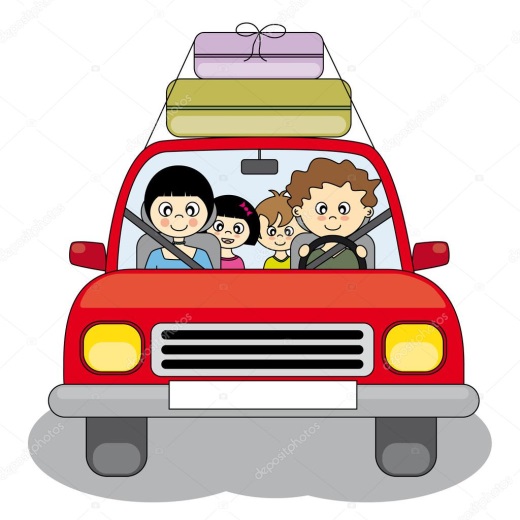              Ремень безопасности обязателен!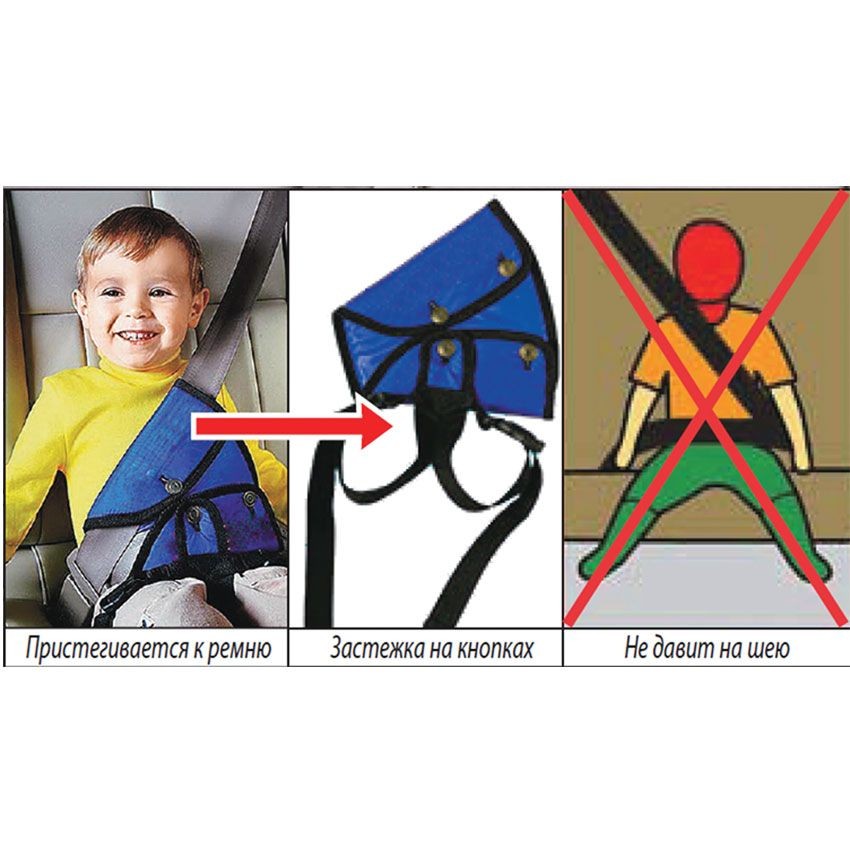 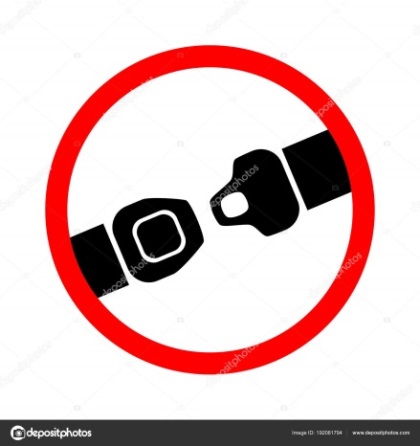 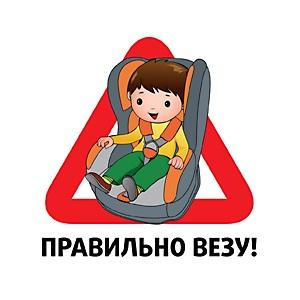 